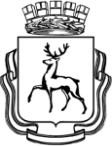 АДМИНИСТРАЦИЯ ГОРОДА НИЖНЕГО НОВГОРОДАДЕПАРТАМЕНТ ОБРАЗОВАНИЯМУНИЦИПАЛЬНОЕ БЮДЖЕТНОЕ ОБЩЕОБРАЗОВАТЕЛЬНОЕ УЧРЕЖДЕНИЕ«ШКОЛА № 132»Принято                                                                         Утверждена педагогическим советом                                            приказом директора МБОУ «Школа 132»                                                      МБОУ «Школа №132»(протокол от 01.02.2024 №4)                                    № 22 от 02.02.2024 гПРОГРАММА   ДЕЯТЕЛЬНОСТИОЗДОРОВИТЕЛЬНОГО ЛАГЕРЯ С ДНЕВНЫМ ПРЕБЫВАНИЕМДЕТЕЙ «ПЛАНЕТА ДОБРА»СМЕНА «ЭКСКУРС НН» (срок реализации 1 годвозраст детей 7-12 лет)Авторы -составители:Е.Н. Иванова, заместитель директора по ВР,В.А. Кананыхина,учитель начальных классовг. Нижний Новгород2024 годИНФОРМАЦИОННАЯ КАРТА ПРОГРАММЫ Пояснительная записка Теоретическое обоснование, актуальность и новизна программы 2024 год Указом Президента России объявлен Годом Семьи. По традиции Смена дней единых действий учреждений отдыха детей и их оздоровления Нижегородской области посвящена тематике года, в котором она реализуется. Актуальность программы заключается в том, что весенние каникулы - это время, когда дети могут потратить свободное время с пользой, вместо того чтобы проводить его перед экраном гаджетов. Программа лагеря позволяет детям разнообразно проводить время, заниматься спортивными играми, творчеством, учиться новым навыкам и общаться с друзьями. Человек богат своим прошлым, своей памятью, своей историей. Только тот будет истинным гражданином своего государства, кто знает, хранит и приумножает ее. Новизна программы заключается в том, что она предлагает детям возможность провести время в лагере, не покидая свой город, и имея возможность вернуться домой вечером. Такой формат позволяет уменьшить стресс как для детей, так и для их родителей, а также обеспечивает более комфортные условия пребывания для детей. Программа направлена на познание города, края, в котором живет ребёнок путем применения имеющихся у него повседневных знаний и опыта, навыков командной работы, умении аккумулировать, структурировать и перерабатывать полученную информацию, применять творческие и новаторские подходы к решению задач.               Программа включает в себя разноплановую деятельность, объединяет различные направления оздоровления, образования, воспитания в условиях лагеря. Основная идея программы - представление возможностей для раскрытия творческих способностей ребенка, создание условий для самореализации потенциала детей и подростков в результате общественно полезной деятельности. Программа ориентирована на работу в разновозрастном детском коллективе. Детские оздоровительные лагеря являются частью социальной среды, в которой дети реализуют свои возможности, потребности в индивидуальной, физической и социальной компенсации в свободное время. Летний лагерь является, с одной стороны, формой организации свободного времени детей разного возраста, пола и уровня развития, с другой – пространством для оздоровления, развития художественного, технического, социального творчества.               Одна из   содержательных   линий   программы включает вопросы, связанные со здоровьем и безопасной жизнедеятельностью детей, и нацелена на формирование соответствующих умений и навыков. Наряду с овладением правилами гигиены, необходимо обучать умению ориентироваться в ситуациях, которые могут представлять опасность на улице, на дороге, при контактах с незнакомыми людьми. Центром воспитательной работы лагеря является ребенок и его стремление к реализации. Пребывание здесь для каждого ребенка – время получения новых знаний, приобретения навыков и жизненного опыта. Это возможно благодаря продуманной организованной системе планирования лагерной смены.    Детям предоставлена свобода в определении содержания их отдыха.  Организация летнего отдыха осуществляется по направлениям:  спортивно-оздоровительное  художественно-эстетическое нравственно-патриотическое  эколого-краеведческоеАдресность программы. Лагерь с дневным пребыванием детей «Планета добра» организуется для обучающихся МБОУ «Школа №132» в возрасте от 7 до 12 лет.   Сроки 	реализации 	программы: 	с 	25.03.2024 г. 	по 29.03.2024г. включительно (5 дней).Нормативно-правовое обеспечение- Конституцией Российской Федерации (принята всенародным голосованием 12.12.1993, с изменениями, одобренными в ходе общероссийского голосования 01.07.2020).- Конвенцией о правах ребенка (одобрена Генеральной Ассамблеей ООН 20.11.1989, вступила в силу для СССР 15.09.1990).- Федеральным законом от 29.12.2012 № 273-ФЗ «Об образовании в Российской Федерации».- Федеральным законом от 31.07.2020 № 304-ФЗ «О внесении изменений в Федеральный закон «Об образовании в Российской Федерации» по вопросам воспитания обучающихся».- Федеральным законом от 24.07.1998 № 124-ФЗ «Об основных гарантиях прав ребенка в Российской Федерации».- Федеральным законом от 30.12.2020 № 489-ФЗ «О молодежной политике в Российской Федерации».- Стратегией развития воспитания в Российской Федерации на период до 2025 года (утверждена распоряжением Правительства Российской Федерации от 29.05.2015 № 996-р).- Указом Президента Российской Федерации от 21.07.2020 № 474 «О национальных целях развития Российской Федерации на период до 2030 года». - Планом основных мероприятий, проводимых в рамках Десятилетия детства, на период до 2027 года (утвержден распоряжением Правительства Российской Федерации от 23.01.2021 № 122-р).- Государственной программой Российской Федерации «Развитие образования» (утверждена Постановлением Правительства Российской Федерации от 26. 12.2017 № 1642).- Федеральным проектом «Успех каждого ребенка» (утвержден президиумом Совета при Президенте РФ по стратегическому развитию и национальным проектам, протокол от 24.12.2018 № 16.).Цель программы: организация отдыха и развития творческого потенциала детей в весенний период через включение их в коллективную, творческую, общественно- полезную деятельность.  Для достижения поставленной цели необходимо решить следующие задачи:  Расширить опыт общения, навыки взаимодействия со сверстниками и взрослыми.Дать возможность участникам смены проявить себя, создать условия для раскрытия и реализации творческого потенциала детей.Создать условия для развития лидерских и организаторских способностей через коллективно-творческие дела смены, а также через наличие системы детского соуправления.Расширить кругозор ребенка через игровой сюжет с учетом возрастных особенностей и интеллектуального уровня.Создать условия для укрепления здоровья.  Сформировать осознанное отношение к здоровому образу жизни и безопасности жизнедеятельности. развивать бережное отношение к своей малой Родине, природе, миру, культуре.приобщать детей к творческой, общественно-полезной деятельности на основе сотрудничества. Ожидаемые результаты сменыРазвитие 	элементов 	коммуникативных 	компетенций 	в общении 	и взаимодействии со сверстниками и взрослыми.  Выстроенная система взаимодействия между отрядами. Организованная совместная деятельность для достижения общих целей участников смены. Личностный рост: узнал (знаю), научился (умею), могу (действую), участник, организатор, инициатор. Сформированность 	позитивных 	установок 	на 	активную 	творческую деятельность детей и подростков, предоставляя ему право выбора роли и степени ответственности. Повышение чувства патриотизма. Уважение к родной природе. Приобретение навыков здорового образа жизни.Участие в физкультурно-оздоровительных мероприятиях. Познание города, края, в котором живет ребёнок путем применения имеющихся у него повседневных знаний и опыта, навыков командной работы, умении аккумулировать, структурировать и перерабатывать полученную информацию, применять творческие и новаторские подходы к решению задач.Концептуальные основы программыПри создании программы лагеря использовались следующие концептуальные идеи: Идея опоры на базовые потребности ребенка (В. Сухомлинский, Ш. Амонашвили). Идея развития личности в процессе воспитания (В. Бехтерев, И. Блонский, Л. Выготский). Идея совместной деятельности взрослых и детей в процессе воспитания (В. Сухомлинский, А.С. Макаренко).  В программе осуществляется целостный подход к развитию самосознания ребенка как части общества.  Реализация программы обеспечивает непрерывный процесс развития личности ребенка, творческих контактов, усвоения детьми общечеловеческих ценностей и принципов гуманизма.  Большое значение в программе придается социализации детей, включению их в социально-значимые отношения. В течение смены каждый ребенок может реализовать себя в жизнедеятельности коллектива. Важное место отводится самостоятельной творческой работе детей.  Принципы, используемые при планировании и проведении лагерной смены: Принцип гуманности – построение отношений в группе на основе уважения и доверия к человеку, на стремлении привести его к успеху. Принцип сотрудничества – обеспечение сотрудничества между воспитателями и детьми с учётом их возрастных особенностей, что позволит воспитаннику лагеря почувствовать себя творческой личностью. Принцип дифференциации – предполагает: отбор содержания, форм и методов воспитания в соотношении с индивидуально-психологическими особенностями детей; создание возможности переключения с одного вида деятельности на другой в рамках смены (дня); взаимосвязь всех мероприятий в рамках тематики дня; активное участие детей во всех видах деятельности. 4. Принцип уважения и доверия предполагает: добровольное включение ребёнка в ту или иную деятельность; доверие ребёнку в выборе средств достижения поставленной цели, в основном на вере в возможность каждого ребёнка и его собственной вере в достижении негативных последствий в процессе педагогического воздействия;  учёт интересов учащихся, их индивидуальных вкусов. Содержание программыВ течение смены детям предлагается череда различных типов деятельности, отражающих логику смены: Творческая деятельность – осуществляется в процессе оформления отрядных уголков, подготовки реквизита для конкурсов, в процессе различных творческих кружков. Выбор направления творческих интересов обусловлен личным интересом ребёнка. Аналитическая деятельность – анализ, обсуждение, сопоставление с современным обществом и человеком, поиск причин и следствий, осуществляется на интеллектуальных конкурсах, отрядном круге, творческих советах, советах дела, спецмероприятиях (время презентации, прохождение испытаний (упражнения на сплочение), игра по станциям, обсуждение фильмов и др.) Физкультурно–оздоровительная деятельность – ежедневное оздоровление, закаливание детей, формирование здорового образа жизни. Этому способствуют следующие мероприятия: ежедневные зарядки, спортивные мероприятия (пешие прогулки, спортивные игры на свежем воздухе, спартакиада). Психолого - педагогическая деятельность – изучение психологических особенностей каждого ребёнка, создание доверительного, дружеского общения. Совместные дела, отрядный круг (огонек), обсуждение фильмов, индивидуальные беседы с детьми, подгрупповые и групповые тренинги с учетом возрастных особенностей детей. МЕТОДЫ РЕАЛИЗАЦИИ ПРОГРАММЫ  Основными методами организации деятельности являются: Метод игры (игры отбираются воспитателями в соответствии с поставленной целью); Методы театрализации (реализуется через костюмирование, обряды, ритуалы); Методы состязательности (распространяется на все сферы творческой деятельности); Метод коллективной творческой деятельности (КТД).   Программа будет реализовываться по следующим направлениям деятельности:спортивно-оздоровительное  художественно-эстетическое нравственно-патриотическое  эколого-краеведческоеНравственно-патриотическое направление В результате освоения программы «Экскурс НН» у обучающихся будут сформированы: – внутренняя позиция школьника на уровне положительного отношения к школе, семье, Родине, Нижегородскому краю; – воспитание у них нравственных и культурных ценностей через расширение знаний о Нижнем Новгороде. – основы гражданской идентичности личности в форме осознания “Я” как гражданина России, чувства сопричастности и гордости за свою Родину, народ и историю; – знание основных моральных норм и ориентация на их выполнение, развитие этических чувств как регуляторов моральных норм; – основы экологической культуры: принятие ценности природного мира, готовность следовать в своей деятельности нормам поведения в природе; – чувство прекрасного и эстетические чувства на основе знакомства с культурой города и края.Спортивно-оздоровительное направление.Большое место в работе по этому направлению отводится вопросам здорового образа жизни, обеспечению каждого ребёнка минимумом знаний в области гигиены. Особое место отводится беседам по правилам безопасности, профилактике заболеваний. Организуются викторины, спортивные мероприятия, игры. Большое внимание уделяется проведению психологических тренингов.Эколого- краеведческое направление.С целью решения задач по данному направлению выбраны конкретные объекты для ознакомления и исследования. Детям необходимо знать и любить свой край. Для организации работы используются следующие формы: заочное путешествие по своей малой Родине и России, викторины, экскурсии, встречи с интересными людьми. Трудовой десант предусматривает первоначальные ознакомительные сведения о выращивании декоративных растений правилах ухода за ними. Изучение лекарственных растений способствует формированию исследовательской культуры детей. Художественно-эстетическое направлениеТворческая деятельность – это особая сфера человеческой активности, в которой личность не преследует никаких других целей, кроме получения удовольствия от проявления духовных и физических сил. Основным назначением творческой деятельности в лагере является развитие креативности детей и подростков. Этому способствует работа кружков, творческих мастерских, конкурсы, праздники.МЕХАНИЗМЫ РЕАЛИЗАЦИИ ПРОГРАММЫI этап. Подготовительный –  февраль - март1. Разработка необходимой документации для деятельности лагеря (приказы, план-сетка, положение, должностные обязанности, инструкции т.д.)2. Проведение совещаний при директоре и заместителе директора по воспитательной работе по подготовке школы к летнему сезону.3. Формирование педагогического состава для работы.4. Комплектование.5. Проведение педсовета, подготовка методического материала для работников лагеря.6. Подготовка материально-технической базы. II этап Организационный – март (первые 20-22 день)1. Формирование отрядов; 2. Знакомство с режимом работы лагеря и правилами; 3. Оформление отрядных уголков;4. Подготовка к дальнейшей деятельности по программе.III этап Основной - июнь 1. Образовательная деятельность; 2. Спортивно-оздоровительная деятельность; 3. Культурно-досуговая деятельность; 4. Художественно-эстетическая деятельность;5. Нравственно-патриотическое воспитание; 6. Эколого-краеведческое воспитание; 7. Методическая работа с воспитателями, вожатыми. IV этап. Аналитический – июньПодведение итогов смены, выработка перспектив деятельности организации; анализ предложений детьми, родителями, педагогами, внесенными по деятельности летнего оздоровительного лагеря в будущем.Схема управления реализацией программы Методическое обеспечение предусматривает наличие необходимой документации:-       Рабочей программы воспитания школьного оздоровительного лагеря дневного пребывания «Планета добра».-       Программы деятельности лагеря (смена «Экскурс НН»).-       Плана работы отряда на смену (на каждый день).-       Методические пособия.-       Сценарии мероприятий, разработанные педагогами школы.ИГРОВОЙ СЮЖЕТДети зачисляются в весеннюю «Планету добра». В школе 2 – отряда. Если выполняется задание индивидуальное, то ребенок получает «Билет Таланта». Если выполняется коллективное задание, то отряд получает «Медаль успеха». Все награды отмечаются на экране достижений. В конце смены подводятся итоги, самые активные участники награждаются «Грамотами лета», «Грамотами дружбы». Кадровое обеспечение Система подготовки педагогических кадров для работы в лагере:      Одной из основных задач организационного и методического обеспечения деятельности программы является профессиональная подготовка специалистов.      Педагогический коллектив представлен педагогами школы.     Для проведения спортивных мероприятий, мониторинга состояния здоровья привлекается учитель физической культуры. Для проведения занятий в кружках привлекаются преподаватели дополнительного образования.      Административно-хозяйственная деятельность лагеря обеспечивается постоянными сотрудниками школы, имеющими соответствующее профессиональное образование. Кадровое обеспечение программы: Подбор начальника лагеря, воспитателей, вожатых проводит администрация школы. Начальник лагеря определяет функциональные обязанности персонала, руководит всей работой лагеря и несет ответственность за состояние воспитательной, хозяйственной и финансовой работы, соблюдение распорядка дня, трудового законодательства, обеспечение здоровья и жизни воспитанников, планирует, организует и контролирует все направления деятельности лагеря, отвечает за качество и эффективность работы, осуществляет периодический контроль за санитарным состоянием лагеря. Воспитатель проводит воспитательную работу, организует активный отдых учащихся, несет ответственность за жизнь и здоровье воспитанников, следит за исполнением программы смены лагеря. Функции воспитателя заключаются в полной организации жизнедеятельности своего отряда: дежурство, труд по самообслуживанию, организация участия в мероприятиях. Воспитатель несет персональную ответственность за жизнь и здоровье каждого ребенка своего отряда. Обязанности обслуживающего персонала определяются начальником лагеря на основании должностных инструкций. Начальник и педагогический коллектив, специалисты хозяйства отвечают за соблюдение правил техники безопасности, выполнение мероприятий по охране жизни и здоровья воспитанников во время участия в соревнованиях, массовых праздниках и других мероприятиях. Схема управления программой       Программа разработана ответственным за воспитательную работу школы, который на протяжении всего времени реализации является проводником и координатором идей программы, проводит анализ проделанной работы и вносит соответствующие коррективы, объединяет вокруг себя всех участников смены.        Участниками данной программы являются дети в возрасте от 7 до 12 лет различных социальных групп.        Для организации работы по реализации программы смены: -проводятся ежедневные планерки воспитателей и вожатых; -составляются планы работы отрядных вожатых, где отражаются и анализируются события и проблемы дня; -проводятся анкетирование и тестирование воспитанников на различных этапах смены («Экран настроения»); -оказывается методическая и консультативная помощь педагогам; -сотрудники обеспечиваются методической литературой, инструментарием по проведению тренинговых мероприятий, тематических мероприятий и т. д.; -проводятся инструктажи с педагогами по охране жизни здоровья; мероприятий по профилактике детского травматизма.      В основе воспитательной системы – активный подход к реализации детского самоуправления в форме совета командиров (обеспечивает порядок и жизнедеятельность лагеря) и инициативных групп (временные объединения для подготовки и проведения отдельных дел, тематических дней). Основным по значимости в лагере является совет командиров.       Обязанности командира отряда: -посещать сбор совета командиров и доводить до отряда всю информацию, полученную на совете; -планировать совместно с вожатыми работу своего отряда; -следить за выполнением режимных моментов; -отвечать за одно из направлений работы. МАТЕРИАЛЬНО - ТЕХНИЧЕСКАЯ БАЗА Для реализации программы используются возможности: -      Три школьных кабинета, оборудованные под игровые комнаты; -       столовая;-       спортивная площадка;-       спортивный зал;-       актовый зал;-       медицинский кабинет (на базе ГБУЗ Поликлиника №1;)-       школьная библиотека;-      кабинет информатикиОборудование и инвентарь:- Мультимедийное оборудование -3;- Компьютер - 3;- Тач-панель -1;- Модульное оборудование;- Игровой и спортивный инвентарь.Дополнительное образованиеДополнительное образование в лагере – один из немногих способов совместить отдых ребенка и организовать досуг, обеспечивающий личностное развитие, интерес к обучению. При реализации данной программы используются дополнительные общеобразовательные программы:   «Scratch-программирование», «Футбол»«Маленькие творцы»Информационно-методическое обеспечение программыИнформационное сопровождение жизнедеятельности лагеря осуществляется на страницах сайта МБОУ «Школа №132» и официальной группе ВКонтакте.СИСТЕМА КОНТРОЛЯ И ОЦЕНКИ РЕЗУЛЬТАТИВНОСТИ        Ожидаемые результаты и способы определения их результативностиУкрепление физических и психологических сил детей и подростков, развитие лидерских и организаторских качеств, приобретение новых знаний, развитие творческих способностей, детской самостоятельности и самодеятельности.Приобретение практических трудовых умений и навыков общественно-полезной деятельности.Осознание детьми собственной ответственности за свое здоровье; сознательное выполнение элементарных правил здоровьесбережения, укрепления здоровья, развития физических качеств.Повышение мотивации ценностного отношения к своему краю, Родине. Получение школьниками умений и навыков индивидуальной и коллективной творческой и трудовой деятельности, социальной активности.Развитие коммуникативных способностей и толерантности.Повышение творческой активности детей путем вовлечения их в социально-значимую деятельность.Приобретение новых знаний и умений в результате занятий в кружках Расширение кругозора детей.Повышение общей культуры учащихся, привитие им социально-нравственных норм.     Критерии эффективности:- участие воспитанников в мероприятиях;- удовлетворенность детей и взрослых предложенными формами работы;- благоприятный психологический климат;- творческое сотрудничество взрослых и детей.Формы   фиксации результатов      - Экран настроений (на котором ежедневно появляются листочки с записями проведённых дел разного цвета (цвет показывает настроение участника).       - Экран соревнований.      - Заключение медицинского работника (в медицинской карте).      - Выпуск газеты, листовок.       - Сайт школы.      - Выставки детских работ, защита проектов.Диагностика и контроль                    План-сетка воспитательной работы оздоровительноголагеря с дневным пребыванием во время летних каникул«Планета добра»с 25.03.2024 по 29.03.2024Тематическая смена: «Экскурс НН»СПИСОК ЛИТЕРАТУРЫ Григоренко Ю.Н., Кострецова У.Ю., Кипарис-2: Учебное пособие по организации детского досуга в детских оздоровительных лагерях и школе. – М.: Педагогическое общество России, 2016. Гузенко А.П. Как сделать отдых детей незабываемым праздником. Волгоград: Учитель, 2007 Картушина Е.П., Романенко Т.В.Психологический комфорт в школе: как его достичь: акции, тренинги, семинары. – Волгоград: Учитель, 2010. Лебедева И.А., Хорева Н.А. Интерактивные модели летнего отдыха. – Н.Новгород: ООО «Педагогические технологии», 2015. Научно-практический журнал «Завуч начальной школы», №2 – 2008. «Необычные праздники дома¸ в школе и во дворе». Л. Соколова.  Новосибирск. 2007.  Нещерет Л.Г. Хочу быть лидером! Выпуск 4.-Н. Новгород: изд-во ООО «Педагогические технологии», 2016.Нещерет Л.Г. Книга для организаторов летнего отдыха. - Н.Новгород: Педагогические технологии, 2008 Организация досуговых, творческих и игровых мероприятий в летнем лагере.  С.И. Лобачева. Москва: ВАКО, 2007 г.                                                                                                                                       Приложение №1АНКЕТА ДЛЯ РОДИТЕЛЕЙС целью улучшения работы лагеря с дневным пребыванием детей в конце смены проводится анкетирование среди родителей воспитанников лагеря. 1. Считаете ли Вы, что пребывание Вашего ребенка в пришкольном лагере, принесло ему пользу?
- большую;
- небольшую;
- возможно, пригодятся в жизни;
2. Как относился Ваш ребенок к посещению пришкольного лагеря?
- посещал с удовольствием;
- особой радости не испытывал;
- посещал по вашей просьбе или напоминанию воспитателей;
3.Понравились ли Вам педагоги?
- как профессионалы;
- как человек;
- как воспитатель (организатор массовых мероприятий, экскурсий и т.д);
4. Если будет возможность отправите ли Вы ребенка в пришкольный лагерь?
- обязательно
-зависит от обстоятельств
- не знаю
5. Удовлетворены ли Вы?
 Ваши пожелания __________________________________________________________________________________________________________________________________________________________Спасибо!Приложение № 2Анкета для воспитанников лагеря с дневным пребыванием«Планета добра»1.Ты с удовольствием идёшь утром в лагерь?________________________________________________________________2.Если тебе интересно в лагере, то что больше всего ты бы хотел (а) делать: петь, танцевать, рисовать, смотреть телевизор, играть, заниматься спортом, играть в шашки, шахматы или что-то ещё?________________________________________________________________3.Если бы тебе разрешили, что бы ты делал(а) в лагере целый день?________________________________________________________________4.Чего нет в лагере, чего бы ты хотел(а)?________________________________________________________________5.Ты пойдёшь на следующий год в лагерь? Если не пойдёшь, то почему?________________________________________________________________6.Что ты рассказываешь дома о лагере?________________________________________________________________7.Нравится ли тебе, как кормят и готовят в лагере? Поставь оценку повару: (от «пятёрки» до «двойки»).________________________________________________________________8.Хочется ли тебе идти домой после лагеря?________________________________________________________________9.Какую оценку ты бы поставил за жизнь в лагере?________________________________________________________________10.Кто твой друг среди ребят, среди взрослых?________________________________________________________________11.Что особенно нравится в лагере (спортивные мероприятия, туристическая эстафета, праздники, экскурсии)?________________________________________________________Приложение 3. Экран настроения Приложение 4. 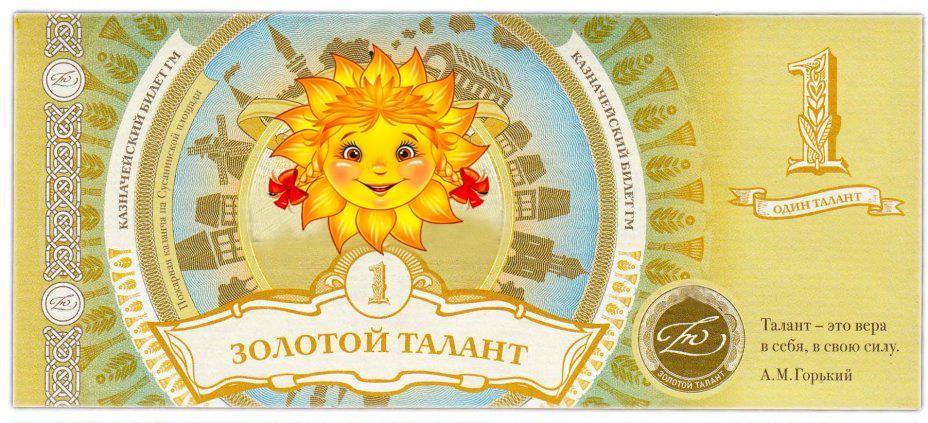 Приложение 5. Медаль успеха 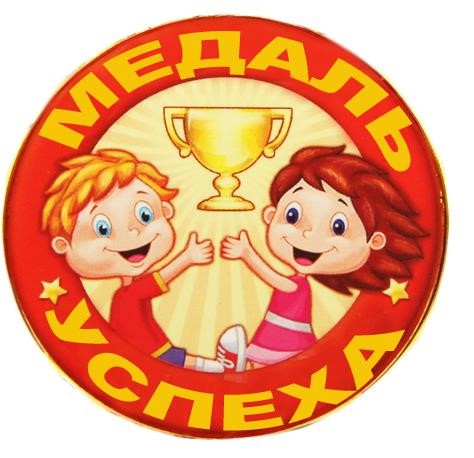 1.Название программы Программа весеннего оздоровительного лагеря с дневным пребыванием детей «Планета добра» 2.Автор программы Заместитель директора по учебно-воспитательной работе Иванова Елена Николаевна,Учитель математики Кананыхина Владислава Александровна3.Руководитель программы Директор МБОУ «Школа №132» 4.Территория г. Нижний Новгород, с.п. Новинки оздоровительный лагерь с дневным пребыванием детей «Планета добра»5.Название проводящей организации  МБОУ «Школа №132»6.Адрес организации, телефон 607630 г. Нижний Новгород с.п. Новинки, ул. Парковая, д.1А7.Форма проведения Весенний оздоровительный лагерь с дневным пребыванием детей Цель и задачи программы Цель: организация отдыха и развития творческого потенциала детей в летний период через  включение их в коллективную, творческую, общественно полезную деятельность.  Задачи: Расширить опыт общения, навыки взаимодействия со сверстниками и взрослыми.Дать возможность участникам смены проявить себя, создать условия для раскрытия и реализации творческого потенциала детей. Создать условия для развития лидерских и организаторских способностей через коллективно-творческие дела смены, а также через наличие системы детского соуправления.Расширить кругозор ребенка через игровой сюжет с учетом возрастных особенностей и интеллектуального уровня.Создать условия для укрепления здоровья.  Сформировать осознанное отношение к здоровому образу жизни и безопасности жизнедеятельности. развивать бережное отношение к своей малой Родине, природе, миру, культуре.приобщать детей к творческой, общественно-полезной деятельности на основе сотрудничества. 9. Направленность программы Социально - педагогическая 10.Сроки проведения 25 марта 2024 – 29 марта 2024 11.Место проведения МБОУ «Школа №132» оздоровительный лагерь с дневным пребыванием детей «Планета добра»12.Официальный язык Русский Общее количество участников35 человек13.География участников В реализации программы принимают участие воспитанники МБОУ «Школа №132» г Нижнего Новгорода.14.Условия участия в программе Добровольное желание детей по заявлениям родителей 15.Условия размещения участников Учебные кабинеты 16.Краткое содержание программы В рамках программы весеннего лагеря смена «Экскурс НН» содержит мероприятия воспитательного, обучающего и познавательного характера. Программа «Экскурс НН» реализуется через нравственно-патриотическое, спортивно-оздоровительное, художественно-эстетическое, эколого-краеведческое. В программе определены цели и задачи, направленные на оздоровление и развитие познавательной, творческой, природоохранной деятельности детей.Программа направлена на познание города, края, в котором живет ребёнок путем применения имеющихся у него повседневных знаний и опыта, навыков командной работы, умении аккумулировать, структурировать и перерабатывать полученную информацию, применять творческие и новаторские подходы к решению задач. Эффективному освоению краеведческого содержания программы способствует постановка детей в активную исследовательскую деятельность - формируются навыки и умения через разные виды деятельности, то есть реализуется принцип комплексности знаний.  Дополнительный блок программы реализуется через обучение по краткосрочным дополнительным общеразвивающим программам «Scratch-программирование», «Футбол», участие в мастер-классах, экскурсиях, походах, отрядных и общелагерных мероприятиях.  История осуществления программыРабота лагеря по программе «Экскурс НН» будет проводиться второй год.НаправленияЗадачиФормы организации деятельностиНравственно-патриотическоеПробуждение в детях чувства любви к родине, семье; формировать уважительное отношения к памятникам истории и развитие интереса к изучению истории родного края; развитие дружеских отношений внутри временного коллектива. беседа «Символика Российской Федерации», тематические викторины и игровые программы, конкурсы исполнительского мастерства, экскурсиизанятия в ДООСпортивно-оздоровительное1. Вовлекать детей в различные формы физкультурно-оздоровительной работы 2.Формировать и укреплять гигиенические навыки3.Расширать знания об охране здоровья. Утренняя зарядкаПрофилактические мероприятия Спортивные соревнованияПоходыИгры на местностиПсихологические тренингиПодвижные игры на свежем воздухеЗанятия ОДОЭколого-краеведческое1.Привать трудовые навыки, путём сбора лекарственных растений.2. Участвовать в общественно-полезной деятельности. 3.Развивать      интереса      и воспитывать       любовь        к Родине, природе.ЭкскурсииТрудовой десантАкции общественно-полезной деятельностиИсследованиеВикторины, беседы-лекцииКонкурсыХудожественно-эстетическое1.Формировать навыки культурного поведения и общения;2.Пробуждать в детях чувство прекрасного;3.Прививать детям художественный и эстетический вкус.КТДИгровые творческие программы КонкурсыВикториныПосещение библиотеки.Концерты  Праздники Выставки Вводная диагностикаНачало смены. Выяснение пожеланий и предпочтений, первичное выяснение психологического климата в детских коллективах:- анкетирование «Знакомство» (Приложение 9)- беседы в отрядах;- планёрки администрации лагеря, старших вожатых, воспитателей.Пошаговая диагностикаЦветопись по результатам мероприятий и дел лагеря.Социометрия, мониторинг психологического исследования (в рамках психологических тренингов).Беседы на отрядных сборах.Мониторинг настроения и интересных дел. Анализ участия детей.Итоговая диагностика«Мои впечатления о жизни в лагере» - выходная социально – психолого – педагогическая диагностикаТворческий отзыв.Беседы в отрядах.ДеньДатаСодержание работыОтветственныеЗнакомьтесь- это мы!ДЕНЬ- знакомства.(Понедельник)25.03.248:15-8:30 –Приём детей.8:45-8:55- Зарядка8:55-9:05 - Медосмотр9:05-9:20- Завтрак9:30-9:40 Линейка. Торжественное открытие лагерной смены.9:40 – 10:00-Организационное собрание: принятие правил поведения, распределение на отряды, выборы командиров. 10:00-10:30 -Инструктаж: «Правила безопасности в лагере с дневным пребыванием» - (Беседы по ТБ, ПДД, пожарной безопасности).10:30-11:10- Организационное мероприятие для 1 отряда «Давайте познакомимся». Гуляет 2 отряд11:10-11:40- Организационное мероприятие для 2 отряда «Давайте познакомимся». Гуляет 1 отряд12:00-12:50- Мероприятие «Движение Первых»13:00 - 13:20 Обед13:30-14:00- Мероприятие «Движение Первых»14:00- Уход домой.ВоспитателиКолесников С.СКомандирова Е.СВоспитателиКананыхина В.АКаленюк В.АХлебникова Е.Е.Красножен С.АВоспитателиКрасножен С.АДЕНЬ – Безопасности(Вторник)26.03.248:15-8:30-Приём детей.8:45-8:55- Зарядка.9:00-9:20- Завтрак9:30-9:40- Линейка10:00- 10:30- Прогулка10.40-11.00 - Минутка здоровья «Будь осторожен на дороге»11:00-11:40 – Кружок «До-ми-соль»11:30-12:20-Викторина «Правила ПДД»12:30-13:00-Конкурс отрядных плакатов «Мы ЗА безопасность»13:10-13:30 Обед13:20-14:00- Кружок «ГТО»14:00-УходВоспитателиХаритонов М.А.ВоспитателиКананыхина В.АВоспитателиБелова М.ВСайманова Е.ЮВаропаева М.НТелелюева К.АВоспитателиХаритонов М.АДЕНЬ- Сказки           (Среда)27.03.248:15-8:30-Приём детей.8:45-8:55-Зарядка.9:00-9:20-Завтрак.9:30-9:40-Линейка.9:50-11:20 - Игровая программа "В гостях у сказки"11:30-12:10- Игра «Неуловимый шнур»12:20-13:00 – Игра «Поляна загадок»13:10-13:30- Обед.13:30-14:00- Прогулка14:00-УходВоспитателиХаритонов М.А.ВоспитателиКананыхина В.АСеребрякова М.Н.Телелюева К.А.Каленюк В.АВоспитателиДЕНЬ –Искусства(Четверг)28.03.248:15-8:30 -Приём детей.8:45-8:55-Зарядка.9:00-9:20-Завтрак. 9:30-9:40-Линейка.9:50-10:30-Кружок Scratch-программирование.10:40-11:00- Разминка-игра «Цвета»11:10-12:10- Викторина «Угадай песню»12:20-13:00- Кружок «Веселая кисточка»13:10-13:30- Обед13:30-14:00 Прогулка14:00- Уход домой.ВоспитателиТелелюева К.А. ВоспитателиКананыхина В.ААфиногенова А.А.Варопаева М.Н.Серебрякова М.Н.Двужилова Е.АВоспитатели  ДЕНЬ- Спорта(Пятница)29.03.248:15-8:30- Приём детей.8:45-8:55-Зарядка.9:00-9:20-Завтрак.9:30-9:40-Линейка.9:50-10:20- Веселые старты 10:30-11:20- Минутка здоровья «Правильное питание».11:30-12:10-Викторина «Мы за ЗОЖ»12:20-13:00-Прогулка13:10-13:30- Обед.13:30-14:00-Торжественное закрытие лагерной смены.14:00- Уход домой.ВоспитателиКолесников С.СВоспитателиКананыхина В.АКолесников С.ССеребрякова М.НТелелюева К.АВоспитателиКаленюк В.А Кананыхина В.АДАЧастичноНЕТЗатрудняюсь
организацией отдыха вашего ребенкаорганизацией оздоровления вашего ребёнкаорганизацией питания в лагереучетом индивидуальных особенностей вашего ребенка в лагеревозможностью проявиться способностям и умениям вашего ребенкаорганизацией досуговой занятости, перечнем мероприятийучастием ребенка в мероприятияхорганизацией работы кружков и секций
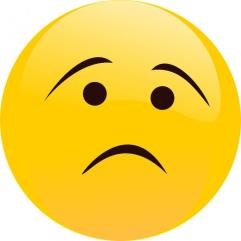 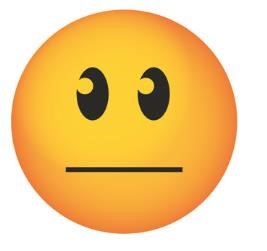 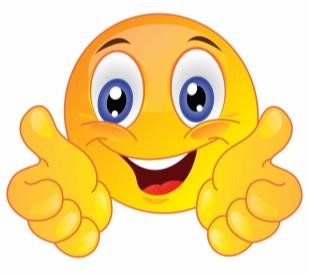 Мне грустно. Печаль Равнодушие. Скука Все отлично 